      Montoursville Presbyterian Church900 Elm Street, Montoursville, PAJuly 23, 2017    9:30am                                       Morning Worship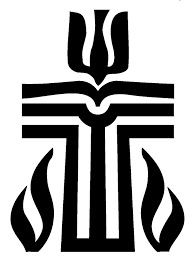 God’s People GatherPlease observe prayerful silence when the prelude begins.WELCOME AND OPENING PRAYERPRELUDE     “Stand Up, Stand Up for Jesus”   George Webb  	LIGHTING OF THE CHRIST CANDLE    Mona Rundio, Autumn Bigger and Joyce Dotts                                                                                                    We Praise the Lord*CALL TO WORSHIP      (from Psalm 138)L: I will praise You, O Lord, with all my heart.P: I will bow down toward Your holy temple and will praise Your name for Your unfailing love and faithfulness.L: When I called, You answered me; You greatly emboldened me.P: Though the Lord is exalted, He looks kindly on the lowly;L: Though lofty, He sees them from afar.P: Your love, O Lord, endures forever—do not abandon the works of Your hands.*Hymn of Praise:  466   “O for a Thousand Tongues to Sing”THE CONFESSION OF SINCall to ConfessionPrayer of Confession    Merciful and gracious God, You sent Jesus Christ into the world not to condemn the world but that the world might be saved through Him. You have reached out to us in love, but we have turned from You and from one another. Take away our sin, heal our brokenness, and help us to turn back to Your life and Your love, given freely in Jesus Christ, our Savior and Lord. We ask this in His name, Amen.    (Silent Confession)Assurance of Pardon*Response of Praise:  579 “Gloria Patri”Passing the PeaceL:  The peace of the Lord Jesus Christ be with you.P:  And also with you.Hear God’s Word           CHILDREN’S LESSON PRAYER FOR ILLUMINATIONTHE GOSPEL:  John 1:43-51   (pg. 1063/1615)SPECIAL MUSIC      “Ave Maria”     Zoie CiprianoTHE LAW:  Genesis 28:10-19   (pg. 28/41)Leader: This is the word of the Lord!   People: Thanks be to God!SERMON       Stairs and Ladders     Rev. David C. Smith*Hymn of Response: 269   “O God of Bethel, by Whose Hand”*AFFIRMATION OF FAITH  Westminster Confession (1647), 8.1It pleased God, in His eternal purpose, to choose and ordain the Lord Jesus, His only begotten Son, to be the Mediator between God and man, the prophet, priest, and king; the head and Savior of His Church, the heir of all things, and judge of the world; unto Whom He did, from all eternity, give a people to be His seed, and to be by Him in time redeemed, called, justified, sanctified, and glorified.The Disciples Give ThanksTHE PRESENTATION OF TITHES AND OFFERINGSOffertory:   “Balm In Gilead”     Roger Wilson *Doxology: 592  “Praise God, from Whom All Blessings Flow”*Prayer of DedicationTHE SHARING OF JOYS & CONCERNS    PRAYERS OF THE PEOPLE   The Lord’s Prayer (pg. 16)We Go Forth To ServeANNOUNCEMENTS*Hymn of Sending:  423   “Jesus Shall Reign Where'er the Sun”  *CHARGE AND BENEDICTION                 POSTLUDE     “Go Forth In Triumph”    Franklin Ritter 	 *Please stand, if ableWorship Leaders    Pastor:  Rev. David C. SmithGreeters:  Gary and Kathy WilliamsUshers:  M. Haas, D. Haas, I. Fox, M. FoxLiturgist:  Carol WagnerOrganist:  Debbie Keller                        This Week at MPCSunday, July 23rd  9:30am  Worship Service (S)Punch on the PorchMonday, July 24th   (Food Pantry/Shep. of the Sts. Delivery)8:30am  Prayer Group (MCEC)9:00am-5:00pm  Vacation Bible SchoolTuesday, July 25th   (bulletin announcements due)9:00am-5:00pm  Vacation Bible SchoolWednesday, July 26th  9:00am-5:00pm  Vacation Bible SchoolThursday, July 27th 9:00am  Vacation Bible School at Krislund6:15pm-8:15pm  AA Meeting (FH)Friday, July 28th       Office ClosedUntil 4:00pm  Vacation Bible School at KrislundSaturday, July 29th  Sunday, July 30th 9:30am  Worship Service (S)Punch on the PorchS – Sanctuary    C – Classroom    FH – Fellowship Hall    N – NurseryMCEC – Mendenhall    Pastor’s Office (570) 368-4747   E-mail: presbysmith@gmail.comChurch Office: Mon-Thur 9:00-noon  (570) 368-1595E-mail:  montourpc@gmail.com  Website: www.montourpres.org                    Announcements for the week of July 23, 2017Welcome to the Montoursville Presbyterian ChurchVisitors: Please complete a Visitor Card found in the pew rack and place it in the offering plate.  If you are looking for a church home or membership, please see the Pastor, an Usher, or call the office.To assist with your worship experience, we offer:Personal hearing devices – please see an UsherPew cushions – stored above the coat racks in the NarthexLarge print hymnals – in the NarthexHandicap/family restroom – off the far end of Fellowship HallWorship bags for children – in a basket in the NarthexNursery care for children ages up to 5 years old     Staff:  Deb Rupert, Mary Strein, Dorothy Casella and Gaetan CasellaPunch on the Porch: Stop by to have a beverage and light snack after the service.  Volunteers are needed to provide a treat for this time of fellowship.  A sign-up sheet is on the bulletin board.   MPC Cookbook:  If you would like a copy, please stop by MCEC during office hours. The price is $17.00. If writing a check, make payable to UPW.  Montoursville Presbyterian Church is seeking a Chancel Choir Director.  This is a compensated position that requires 2 hours Thursday evening rehearsals and 2 hours Sunday (warm-up and worship service).  Meetings and preparation as needed.  If you or someone you know has the musical gift to lead our wonderful Chancel Choir, please contact Neil Bixler at 570-407-2126 or nbixler@live.com.Krislund Summer Camp started June 11th for 2nd through 12th graders.  The Deacons will pay half of the $395 fee for a week of base camp. Check out the brochure on the bulletin board for a listing of all the camps they offer.  Contact Lana Dougherty for more info (570-971-2023).  The website is www.krislund.org."Protecting the greater good" is a program promoted by    Church Mutual Insurance Co. suggesting ways to make a safer environment at our house of worship. The trustees watched this program and have taken action to help control entrances to the church during services. We will be locking all doors except the west (parking lot) door as the worship service begins. This will help control who may be in the church for reasons other than worship.  Even though locked, all doors can be exited.  Sooo, if you're late, please use the door from the parking lot to enter the church.  Thank you, the Board of Trustees.Ushers and Greeters for August 6th and August 13th Greeters:  Irv and Margaret FoxUshers:  G. Casella Sr., D. Casella, D. Shearer, V. Shearer Lighting of the Christ Candle                                                                            July 30 – Jessica, Scott, and Natalie MathiasAugust 6 – Karen Rush and Arlene SmithgallAugust 13 – Cathy and Steve RushAugust 20 – Kay and Doc ShearerAugust 27 – Mike YourishPrayer ListIllness, recovery and support:  Florene Arbogast, Harriett Bernier, Doug Bird, Jack Bower, Nancy Bradley, Sandie Bradley, Kathy Butkofsky, Nancy Butler, Callie Cavanaugh, Hedi Campbell, Mary Christie,  Saundra Cillo, Zola Davis, Dekker family, Audrey Dochter, Danny Fagnano, Betty Farley, Tad Fiser, Janine Fisher, Bob Folmar,  Jeff  Fowler, Tim Garman, Gladys Gerchow, Ryder Getchis, Trista Hackenberg, Dee Henrickson, Tom Hoy, Rod Husted, Victoria Johnson, Ron Kanour, Francis Kelly, Rob Kline, Orvil Kneezle, Myra Kovalak, Keith Kunz, Sandy Kurtz, Bob Lang, Susan Lantz, Tina and Scott Lawrence, Natalie Mathias, Sharon McCarty, Patty McGinniss, Clayton Merrill, Jim Mexdorf, Angela Mitchell, Denise Neff, Frank Odell,    Carol Peace,  Shawna Petterson, Leigh Purdy, Joshua and Henry Reinsburrow, Stuart Rennick, Ethel “EJ” Ruddy, Steve and Cathy Rush’s mothers,  Bob and Doris Shandry, Jim and Shirley Shaner, Erin Shimmel, Betty Simpler, Tootie Starr, Jim Swan, Winnie Sweikart, Michele Terpolilli, Sue Ulmer, Stella Walmer, Virginia Wentzler, Marieva Williams, Sandra Williams, Sharon Wolfgang,  Jim Wright, Sandy Wright, Bob Wyland.Military:  Duane (DJ) Burleigh, Ryan Burns, Joe Cardone, Maj. Brady Cillo, Jessie Confer, Maj. Laurie Fontaine, Caleb Frantz, Julia Glosek, Ben Hepburn, Ethan Jones, Dani Kline, Sgt. J. Patrick Lawracy, Jeremy Loveland, David McCollin, Marissa Patterson, Paul Wenner, Jason Yurek                       Others:  Nthemba Church (Sister church in Africa), Missing pastors in Malaysia, Ministries of MPC, Peace in the World, Camp Krislund, Iran, Victims of fires in London and Portugal.